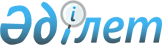 Об установлении зон санитарной охраны Джамбульского хозяйственно-питьевого водозабора на участке скважин № 2, № 4, № П, № 25, № 36, № 37, инфильтрационных водоемах озера Джамбульское и реки Тобол в Костанайском районе
					
			Утративший силу
			
			
		
					Постановление акимата Костанайской области от 28 января 2013 года № 26. Зарегистрировано Департаментом юстиции Костанайской области 28 февраля 2013 года № 4050. Утратило силу постановлением акимата Костанайской области от 28 апреля 2022 года № 181
      Примечание РЦПИ.
      В тексте документа сохранена пунктуация и орфография оригинала.
      Сноска. Утратило силу постановлением акимата Костанайской области от 28.04.2022 № 181 (вводится в действие по истечении десяти календарных дней после дня его первого официального опубликования).
      В соответствии со статьями 39, 117 Водного Кодекса Республики Казахстан от 9 июля 2003 года, статьей 27 Закона Республики Казахстан от 23 января 2001 года "О местном государственном управлении и самоуправлении в Республике Казахстан" акимат Костанайской области ПОСТАНОВЛЯЕТ:
      Сноска. Преамбула постановления с изменением, внесенным постановлением акимата Костанайской области от 14.03.2016 № 116 (вводится в действие по истечении десяти календарных дней после дня его первого официального опубликования).


      1. Установить зоны санитарной охраны Джамбульского хозяйственно-питьевого водозабора на участке скважин № 2, № 4, № П, № 25, № 36, № 37, инфильтрационных водоемах озера Джамбульское и реки Тобол в Костанайском районе согласно приложению.
      2. Настоящее постановление вводится в действие по истечении десяти календарных дней после дня его первого официального опубликования.
      СОГЛАСОВАНО:
      Директор государственного
      учреждения "Департамент
      комитета государственного
      санитарно-эпидемиологического
      надзора Министерства
      здравоохранения Республики
      Казахстан по
      Костанайской области
      ________ Б. Кенжебаев
      Начальник государственного
      учреждения "Тобол-Торгайская
      бассейновая инспекция по
      регулированию использования
      и охране водных ресурсов
      Комитета по водным
      ресурсам Министерства
      сельского хозяйства
      Республики Казахстан"
      ______ Г. Оспанбекова
      Начальник ГУ
      "Управление природных
      ресурсов и регулирования
      природопользования
      акимата
      Костанайской области"
      ________ К. Тулеубаев
      Аким
      Костанайского района
      ______ А. Ахметжанов Зоны санитарной охраны Джамбульского хозяйственно-питьевого водозабора на участке скважин № 2, № 4, № П, № 25, № 36, № 37, инфильтрационных водоемах озера Джамбульское и реки Тобол в Костанайском районе
      Примечание: границы зон санитарной охраны отражены в картографическом материале проекта по установлению зон санитарной охраны Джамбульского водозабора хозяйственно-питьевого назначения на участке скважин № 2, 4, П, 25, 36, 37, инфильтрационных водоемах озера Джамбульское и реки Тобол (Заказчик государственное учреждение "Отдел строительства" акимата Костанайского района). 
					© 2012. РГП на ПХВ «Институт законодательства и правовой информации Республики Казахстан» Министерства юстиции Республики Казахстан
				
      Аким области

Н. Садуакасов
Приложение
к постановлению акимата
от 28 января 2013 года
№ 26
Наимено-
вание
источ-
ника
водо-
забора
Размеры зон санитарной охраны
Размеры зон санитарной охраны
Размеры зон санитарной охраны
Размеры зон санитарной охраны
Размеры зон санитарной охраны
Размеры зон санитарной охраны
Наимено-
вание
источ-
ника
водо-
забора
I пояс
I пояс
II пояс
II пояс
III пояс
III пояс
Наимено-
вание
источ-
ника
водо-
забора
Граница
Площадь
Граница
Площадь
Граница
Площадь
Скважина
№ П
Длина –
100
метров
Ширина -
100
метров
1
гектар
Длина –
720
метров
Максима-
льная
ширина -
820
метров
40,27
гектара
Длина – 3181
метр
Максимальная
ширина -
2978 метров
709 гектар
Скважина
№ 25
Длина –
100
метров
Ширина -
100
метров
1
гектар
Длина –
720
метров
Максима-
льная
ширина -
820
метров
40,27
гектара
Длина – 3181
метр
Максимальная
ширина -
2978 метров
709 гектар
Скважины
№ 37,
№ 4
Длина
–206
метров
Ширина -
100
метров
2,06
гектара
Длина –
720
метров
Максима-
льная
ширина -
820
метров
40,27
гектара
Длина – 3181
метр
Максимальная
ширина -
2978 метров
709 гектар
Скважины
№ 36,
№ 2
Длина –
267
метров
Ширина -
100
метров
2,67
гектара
Длина –
720
метров
Максима-
льная
ширина -
820
метров
40,27
гектара
Длина – 3181
метр
Максимальная
ширина -
2978 метров
709 гектар
Инфильт-
рацион-
ные
водоемы
(озеро
Джамбуль
ское,
река
Тобол)
Длина –
220
метров
Ширина –
200
метров
3,57
гектара
Длина –
5200
метров
Максима-
льная
ширина –
1000
метров
537
гектар
Длина – 5200
метров
Максимальная
ширина –
2700 метров
579 гектар